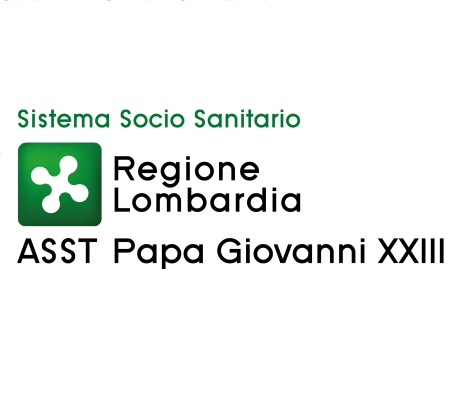 Politiche e gestione delle risorse umaneDirettore Angela ColicchioEsito procedura comparativa relativa all’Avviso pubblico di procedura comparativa per l’assegnazione di due borse di studio, della durata di 12 mesi, dell’importo lordo di Euro 14.000,00=  ciascuna, a biologi ricercatori – UOC S.I.M.T.(deliberazione n. 112 dell’1.2.2019)Dr.ssa Cristina Colleoni	 			d.n. 8.6.1994		p. 30Dr.ssa Nadia Francesca Jana Schillaci 	d.n. 27.7.1985		p. 30	 